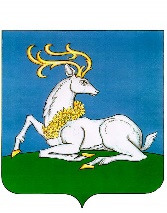 АДМИНИСТРАЦИЯОДИНЦОВСКОГО ГОРОДСКОГО ОКРУГА МОСКОВСКОЙ ОБЛАСТИРАСПОРЯЖЕНИЕ15.03.2024 № 6-рг. ОдинцовоОб утверждении доклада, содержащего результаты обобщения правоприменительной практики при осуществлении муниципального контроля в сфере благоустройства на территории Одинцовского городского округа Московской области за 2023 годВ соответствии со статьей 47 Федерального закона 
от 31.07.2020 № 248-ФЗ «О государственном контроле (надзоре) и муниципальном контроле в Российской Федерации», пунктами 20 - 24 
Положения о муниципальном контроле в сфере благоустройства на территории Одинцовского городского округа Московской области, утвержденного решением Совета депутатов Одинцовского городского округа Московской области от  17.06.2022 № 17/36 :Утвердить доклад, содержащий результаты обобщения правоприменительной практики при осуществлении муниципального контроля в сфере благоустройства на территории Одинцовского городского округа Московской области за 2023 год (Приложение).Разместить на официальном сайте Одинцовского городского округа Московской области в сети «Интернет».  Контроль за выполнением настоящего распоряжения возложить на заместителя Главы Одинцовского городского округа Московской области
 С.Ю. Григорьева.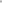 Глава Одинцовского городского округа                                                   А.Р. Иванов